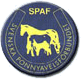 Propositioner för regional treårstest för ponnyer 2023Allmänna bestämmelser:Var vänlig ta del av Bedömningsreglementet 2023.Denna information återfinns på http://spaf.info/ under Ungponny eller hos respektive anordnande förening.Ägare/visare till anmäld häst ansvarar för att ta del av innehållet i Bedömningsreglementet 2023 där utförlig beskrivning av arrangemanget finns.Bedömningen är öppen och avelsvärderingsgrundande för 3-åriga ponnyer med raskod tillhörande SPAF, dvs registrerad i svensk rasförening vid anmälan med någon av raskoderna 30 (gotlandsruss), 33 (connemara), 34 & 39 (new forest), 35 (welsh ponny, sekt B), 36 (welsh mountain, sekt A), 37 (welsh cob, sekt D), 38 (shetlandsponny), 40 (dartmoor), 41 & 70 (exmoor), 42 (welsh ponny av cobtyp, sekt C), 43 & 93 & 99 (svensk ridponny), 46 (kaspisk häst), 85 (anglo welsh), 87 (welsh partbred) max mankhöjd . Hästar (dvs. över ) med någon av ovanstående raskoder ska beredas plats för bedömning.De riksomfattande register- och stambokförande föreningarna som är medlemmar i SPAF har beslutat att organisera dessa bedömningar för ponnyer som är registrerade i särskild stambok inom dessa föreningar i syfte att förbättra respektive ras. De register- och stambokförande föreningarna har uppdragit till SPAF och dess Ungponnygrupp att arrangera och samordna dessa bedömningar.Särskilda bestämmelser     Förening: Österlens Hästvänner1.	Bedömningen äger rum lördagen den 2 september	Bedömningsledare: Anna Ransholm	ID-kontrollant: Helena Grühb	Mätman: Helena Grühb2.	Domarlista:
	Exteriör: Håkan Erlandsson	Löshoppning: Mikael Nolin3.	Förfrågningar: Anna Ransholm, tele 0708-2986974.	Anmälningsavgift utgår med 1000 kronor.5.	Anmälan sker via blå basen. http://www.blabasen.se/sh/anmalan/Anmalan Anmälningsavgiften som insätts på bankgiro 5949-0557 och skall vara arrangören tillhanda senast den 5/8. Efteranmälningar tas ej emot. 6.	Uppstallning: finns ej7.	Vid inställd bedömning pga force majeure återbetalas halva anmälningsavgiften.8.	Vid återbud pga skada eller sjukdom återbetalas halva anmälningsavgiften om återbud anmäls 	senast 7 dagar före bedömningen. Veterinärintyg erfordras.9.	Banor: Rörelser i frihet, exteriör och löshoppning inomhus i ridhus.10.	SPAF rekommenderar att samtliga startande ponnyer är vaccinerade.11.	I förekommande fall äger arrangören rätt att fastställa prioriteringsordning. Rätt till ändringar 	förbehålls. Vid för få anmälda ponnyer förbehåller sig arrangören rätt att ställa in bedöm-	ningen.12.	Hingstar skall visas vid hand av visare 16 år eller äldre. 13.	Hästen ska vara försedd med nummerlappar vid visningen.14.	Det ankommer på ägarna till respektive häst att se till att visaren får information som skickas 	ut. Meddelande kommer endast att läggas ut på föreningens hemsida.15.	SPAF äger rätt att via arrangören använda bedömningsprotokollen för avelsvärdering och 	forskningsändamål16.	Det åligger ägaren till respektive ponny att kontrollera om jäv föreligger, dvs glöm inte kolla vem som dömer.17.	Ägare, visare eller fodervärd skall vara medlem i någon av SPAFs medlemsföreningar. Ange vilken förening i meddelanderutan vid anmälning.18.	Visare och ryttare samt ev önskemål om starttid ska anges i meddelanderutan vid anmälan.19.	Anmälaren medger att personuppgifter får publiceras på arrangörens hemsida.Ägaren/ombud försäkrar vid anmälan att ponnyn endast kommer att starta under förutsättningAtt     ponnyn ej under de senaste veckorna före bedömningens början, visat några tecken på smittsam sjukdomAtt     ponnyn under tre senaste veckorna före bedömningens början icke varit uppställd i stall där 	          smittsam sjukdom mig veterligen förekommitAtt     ponnyn ej heller under samma tid på annat sätt varit i kontakt med häst som såvitt känt kan misstänkas ha haft smittsam sjukdomAtt     ponnyn är erforderligt tränad för deltagande samt i övrigt mig veterligen fullt friskBedömningen arrangeras i enlighet med bestämmelser utfärdade för 2023 av SPAF.